附件1：                 浙江警察学院2019年浙江省分专业招生生源计划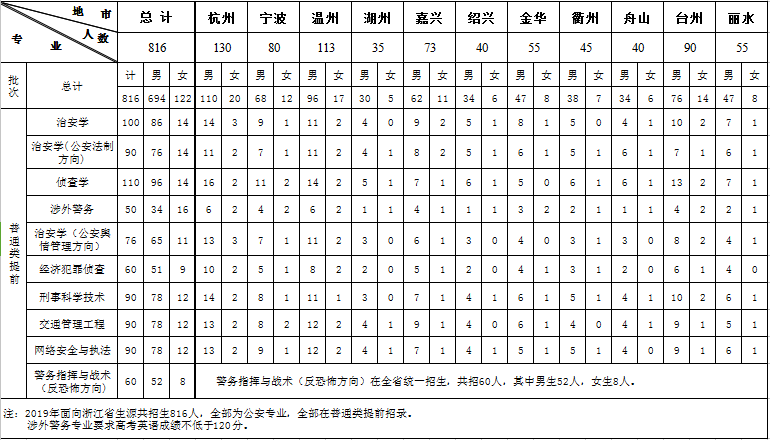 